Конкурс «Моя любимая буква»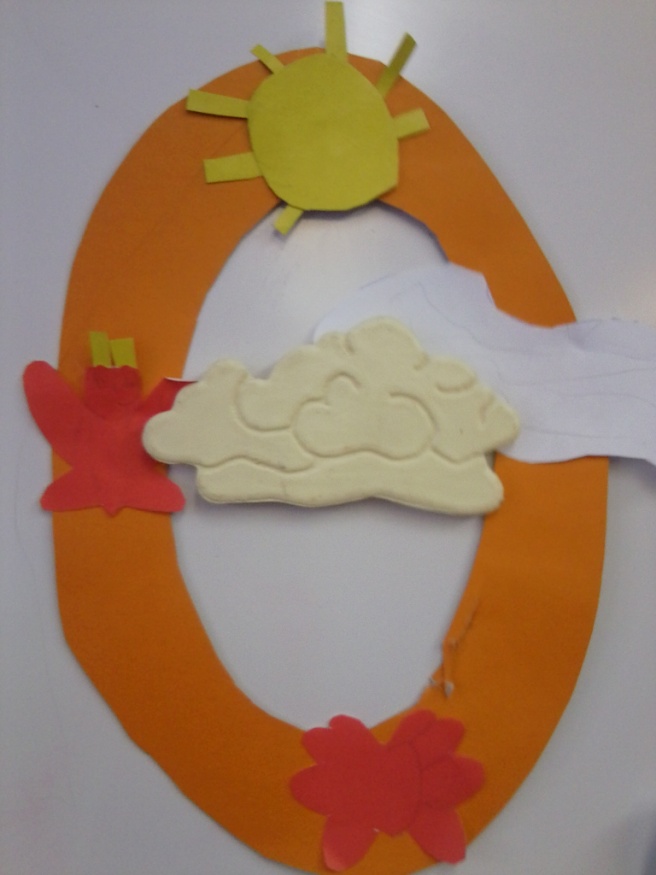 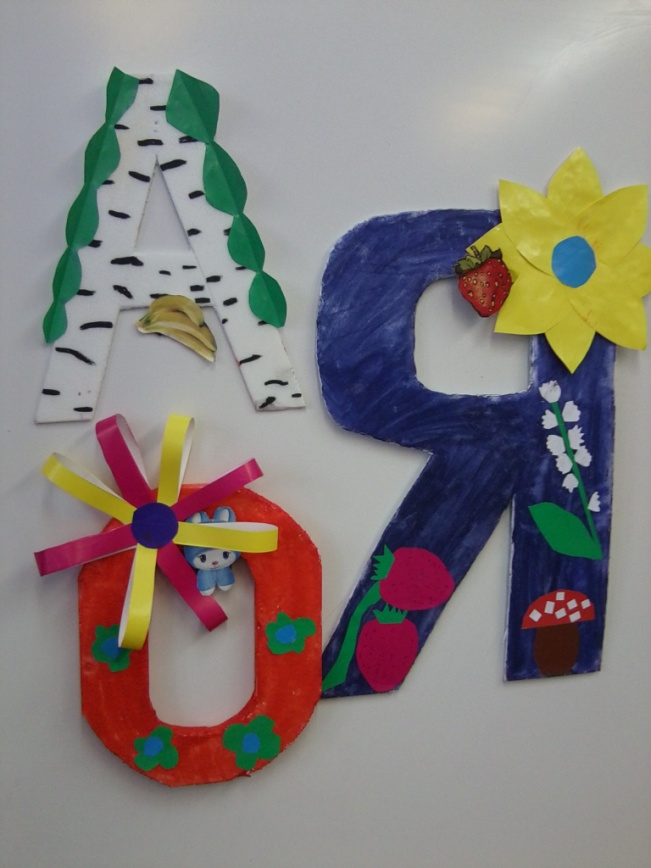 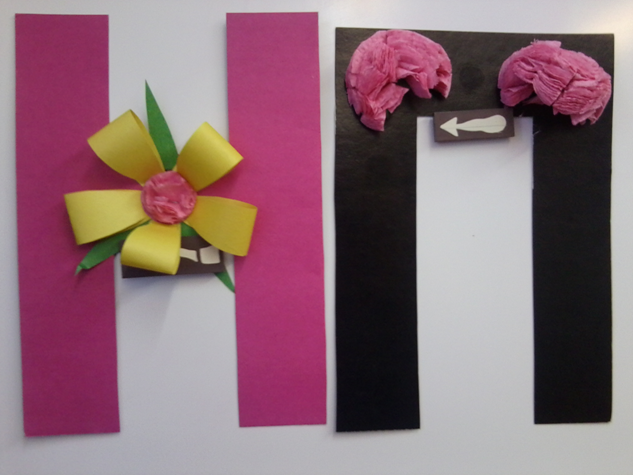 Конкурс  «Знатоки русского языка»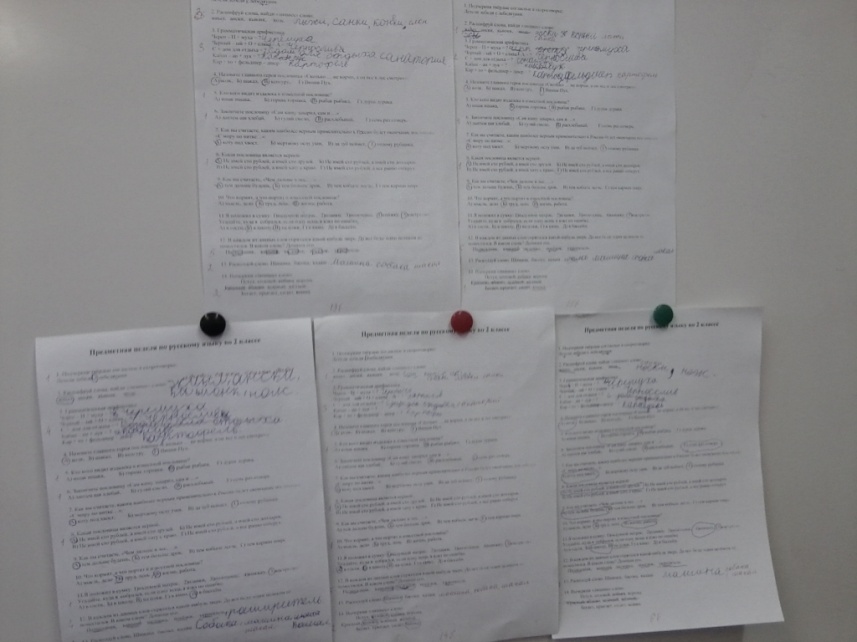 Конкурс «Королева письма»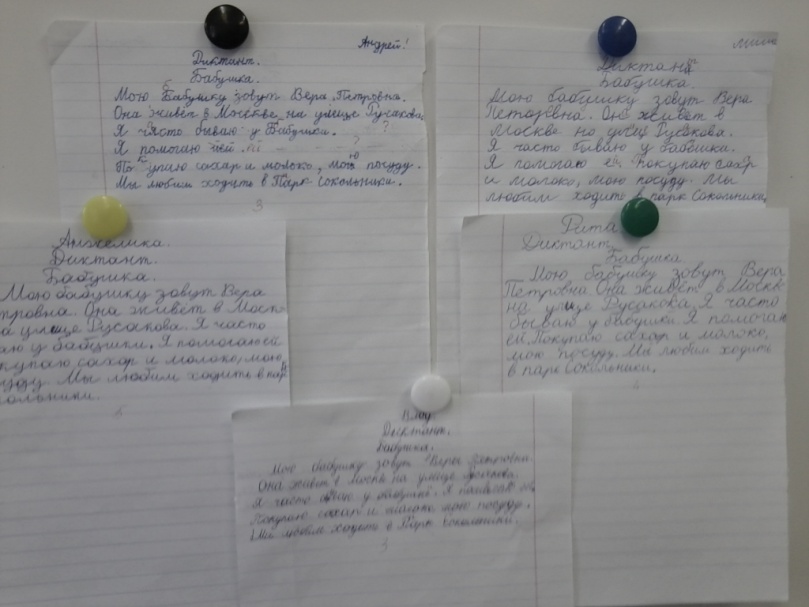 Конкурсы: «Редактор»,  «Золотое пёрышко»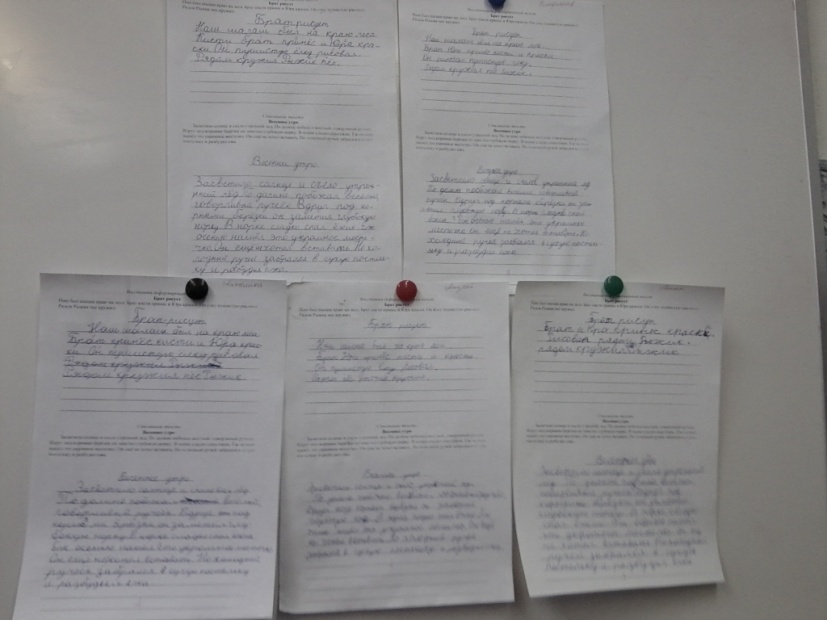 Оформление класса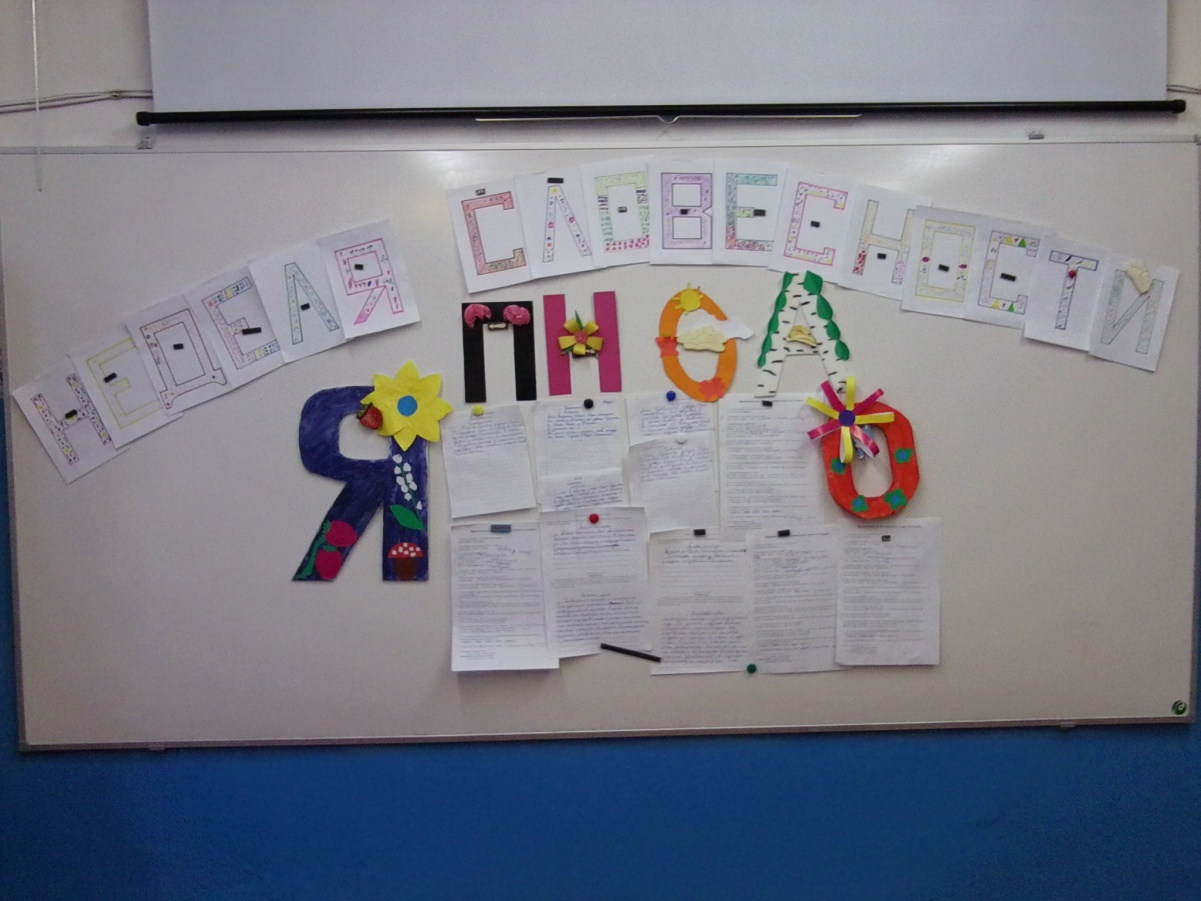 Выступление перед закрытием « Недели словесности»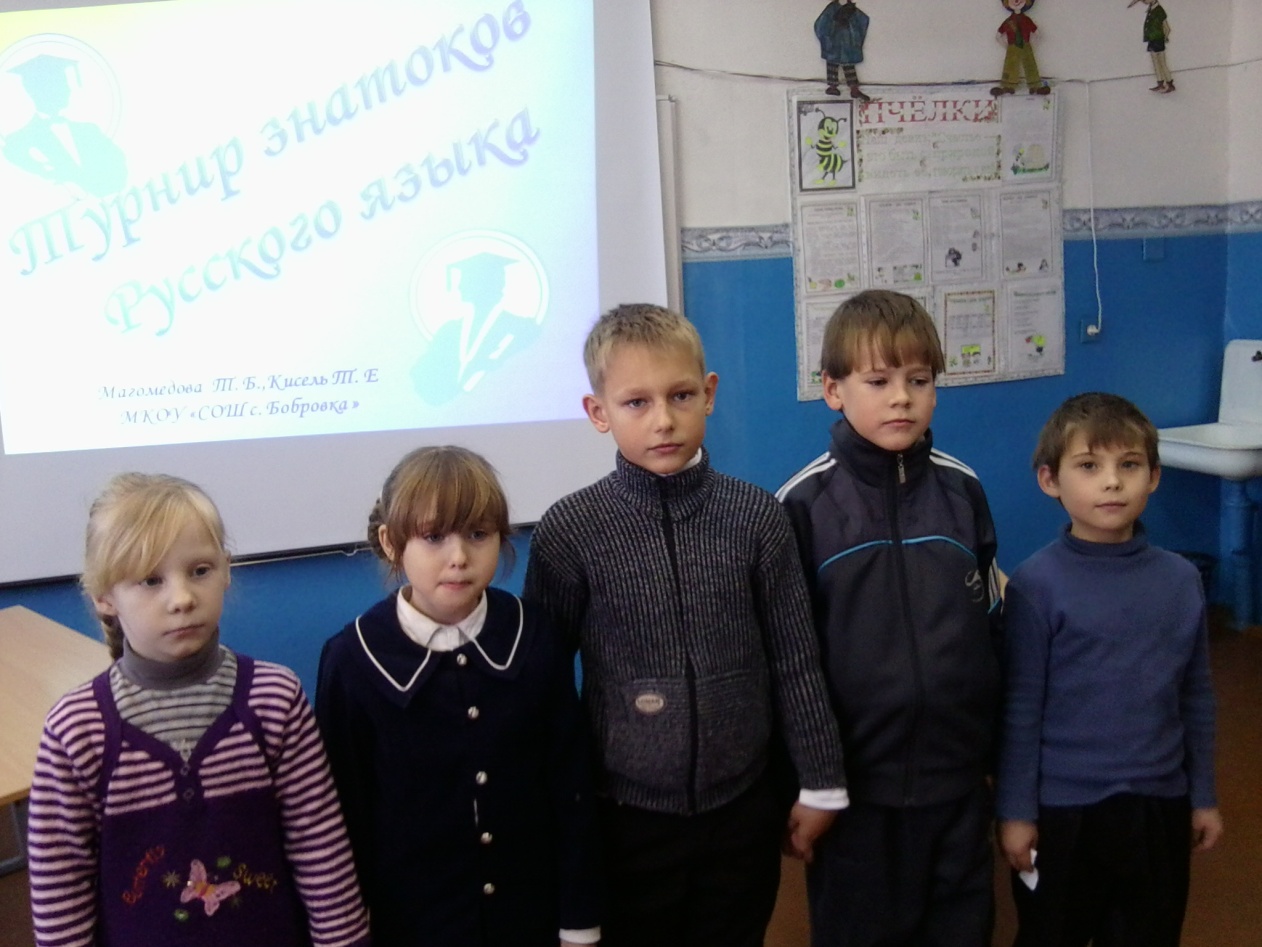 